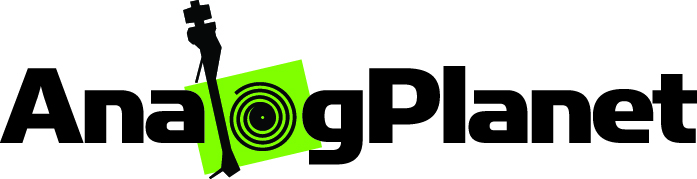 For Immediate ReleaseSource Interlink Announces AnalogPlanet, a New Website Edited by Michael Fremer!New York • 4/26/2012 • Keith Pray, Publisher of the prestigious Source Interlink Home Tech Network, is delighted to announce the May 15th launch of the newest Home Tech Group website AnalogPlanet.com, edited by the world’s foremost proponent of analog technology, Michael Fremer.Michael Fremer’s AnalogPlanet will be the premier source for information and reviews of new analog products including turntables, cartridges and phono preamps as well as accessories and set-up tips. Michael’s more than 200 "Analog Corner" Stereophile columns will eventually be posted to AnalogPlanet, as will select analog product reviews originally published in Stereophile. Michael’s reviews and columns in Stereophile may be enhanced with further material on AnalogPlanet. (Michael’s popular column “Analog Corner” will continue to appear in Stereophile.) AnalogPlanet is another valuable resource complementing Source Interlink’s Stereophile, Home Theater, InnerFidelity and AudioStream websites, bringing readers a vast depth of knowledge with which to build a satisfying system from end to end. Visitors to Fremer’s popular website MusicAngle will be redirected to AnalogPlanet.com where all of MusicAngle’s content will be easy to access. We look forward to seeing you at AnalogPlanet where the Ultimate Analog Man will keep you in touch with the rapidly expanding world of analog audio! Keith Pray, Publisher of Stereophile, Home Theater, InnerFidelity and AudioStreamOffice 212.915.4157 • Cell 914.469.0042 • Fax 212.915.4167 • Email Keith.Pray@sorc.comMichael Fremer • Michael.Fremer@analogplanet.com Info • Press • Photos • Reviews 
Jonathan Scull • Scull Communications • 212 807.0519 • Cell phone 646.369.3340 
jscull@scullcommunications.com • www.scullcommunications.com
Images and press releases • www.scullcommunications.com/pressresources.html 